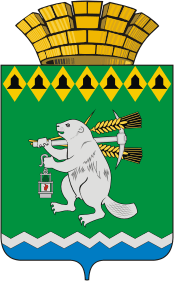 Дума Артемовского городского округаVI созыв72 заседание   РЕШЕНИЕот 29 октября 2020 года                                                                               № 732О награждении Почетной  грамотой Думы Артемовского городского округа  Рассмотрев  ходатайство  Плешкова А.Г., директора Общества с ограниченной ответственностью «Арсенал»,   о награждении Почетной грамотой Думы Артемовского городского округа,    руководствуясь Положением о Почётной грамоте Думы Артемовского городского округа и Благодарственном письме Думы Артемовского городского округа, принятым  решением Думы Артемовского городского округа от 28.06.2007 № 165,Дума  Артемовского городского округаРЕШИЛА:Наградить Почетной грамотой Думы Артемовского городского округа Кокотеева Василия Анатольевича,  станочника-распиловщика ООО «Арсенал», за многолетний  добросовестный труд, высокое профессиональное мастерство и безупречную работу в связи с профессиональным праздником – Дня работников леса. Опубликовать настоящее решение в газете «Артёмовский рабочий» и разместить на официальном сайте Думы Артемовского городского округа в информационно-телекоммуникационной сети «Интернет».Контроль исполнения настоящего решения возложить на постоянную комиссию по вопросам местного самоуправления, нормотворчеству и регламенту (Угланов М.А.).Председатель  ДумыАртемовского городского округа                                                              К.М.Трофимов